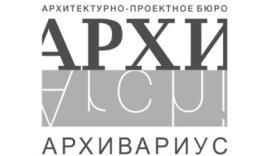 ООО «Архивариус»Челябинская обл., г. Магнитогорск, пр. Металлургов, д. 12archivar.ru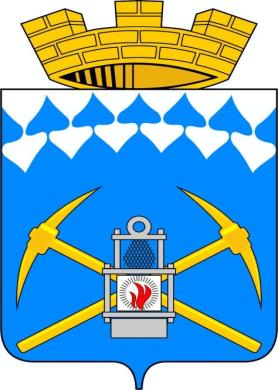 Проект планировки и проект межевания территории земельного участка с целью строительства жилых домов по адресу: Российская Федерация, Кемеровская область, Беловский городской округ, пгт. Грамотеино, ул. 60 лет КомсомолаТом IVПРОЕКТ МЕЖЕВАНИЯ ТЕРРИТОРИИОсновная часть проектаТекстовая частьШифр: А-31.913-18 ПМТ.ТЧЗаказчик: Управление капитального строительства города БеловоДиректор ООО «Архивариус»                                                                 К. Н. ГребенщиковМагнитогорск - Белово, 2018 г.СОСТАВ ПРОЕКТАЗапись главного архитектораНастоящий проект разработан с соблюдением действующего законодательства в области архитектурной деятельности и градостроительства, техническими регламентами и санитарно-эпидемиологическими нормами.Проект межевания соответствует требованиям гл.5 Градостроительного кодекса Российской Федерации от 29.12.2004 №190-ФЗ.Главный архитектор проекта _________________Е.С. ЛевшуноваСостав участников проектаСОДЕРЖАНИЕВВЕДЕНИЕ	51. Характеристика территории, на которую осуществляется межевание	62. Сведения об использованных материалах по установлению границ земельных участков и особенностях межевания	122.1 Перечень и сведения о площади образуемых земельных участков, в том числе возможные способы их образования	152.2 Перечень и сведения о площади образуемых земельных участков, которые будут отнесены к территориям общего пользования или имуществу общего пользования, в том числе в отношении которых предполагаются резервирование и (или) изъятие для государственных или муниципальных нужд	162.3 Вид разрешенного использования образуемых земельных участков в соответствии с проектом планировки территории	39Чертеж межевания территории	40Чертеж по обоснованию межевания территории	413. Основные технико–экономические показатели	424. Ведомость координат проекта межевания	43ВВЕДЕНИЕПроект разработан ООО «Архивариус» по заказу Муниципального бюджетного учреждения «Управление капитального строительства города Белово» (Муниципальный контракт №2018-06-04 от 04.06.2018г.) в соответствии с:- Градостроительным кодексом РФ от 29.12.2004 № 190-ФЗ;- Земельным Кодексом РФ от 25.10.2001 № 136-ФЗ; - Водным Кодексом РФ от 03.06.2006 № 74-ФЗ;- Лесным Кодексом РФ от 04.12.2006 № 200-ФЗ;- Федеральным законом от 06.10.2003 № 131-ФЗ «Об общих принципах организации местного самоуправления в РФ»;- Федеральным законом от 18.06.2001 № 78-ФЗ «О землеустройстве»;- Федеральным законом от 14.03.1995 № 33-ФЗ «Об особо охраняемых территориях»;- Федеральным законом от 25.06.2002 № 73-ФЗ «Об объектах культурного наследия, памятниках истории и культуры народов Российской Федерации»;- Федеральным законом от 30.03.1999 № 52-ФЗ «О санитарно-эпидемиологическом благополучии населения»;- Федеральным законом от 21.12.1994 № 68-ФЗ «О защите населения и территорий от чрезвычайных ситуаций природного и техногенного характера»;- Федеральным законом от 10.01.2002 № 7-ФЗ «Об охране окружающей среды»;- Федеральным законом от 21.12.1994 № 69-ФЗ «О пожарной безопасности»;- Федеральным законом от 24.07.2007 № 221-ФЗ «О государственном кадастре недвижимости»;- СНиП 11-04-2003 «Инструкция о порядке разработки, согласования, экспертизы и утверждения градостроительной документации»;- Методическими рекомендациями по разработке проектов генеральных планов поселений и городских округов (утв. Приказом Министерства регионального развития РФ от 26.05.2011 г. № 244);- СП 42.13330.2016 «СНиП 2.07.01-89* Градостроительство. Планировка и застройка городских и сельских поселений»;- СанПиН 2.2.1/2.1.1.1200-03 «Санитарно-защитные зоны и санитарная классификация предприятий, сооружений и иных объектов»;- Действующим законодательством в области архитектурной деятельности и градостроительства, строительными и санитарно-эпидемиологическими нормами;- Приказом Министерства регионального развития РФ от 01.09.2014 № 540 «Об утверждении классификатора видов разрешенного использования земельных участков»;- Приказом Министерства экономического развития Российской Федерации от 20.10.2010 № 503 «Об установлении требований к формату документов, представляемых в электронном виде в процессе информационного взаимодействия при ведении государственного кадастра недвижимости»;- Приказом от 1.08.2014 г. № П/369 «О реализации информационного взаимодействия при ведении государственного кадастра недвижимости в электронном виде»;- Постановлением Коллегии администрации Кемеровской области №406 от 14.10.2009г. «Об утверждении Нормативов градостроительного проектирования Кемеровской области»;- Решением Совета Народных Депутатов Беловского городского округа № 32/185-н от 27.08.2015г. «Об утверждении Нормативов градостроительного проектирования Беловского городского округа».При разработке документации по планировке территории использованы следующие материалы:1. Утвержденная градостроительная документация:- Схема территориального планирования Кемеровской области, утвержденная Постановлением Коллегии Администрации Кемеровской области; от 19.11.2009г. №458;- Генеральный план города Белово Кемеровской области, утвержденный решением Совета народных депутатов Беловского городского округа от 29.06.2017 № 56/317-н;- Правила землепользования и застройки города Белово Кемеровской области, утвержденные решением Совета народных депутатов Беловского городского округа от 29.06.2017 № 56/317-н.2. Исходные данные, выданные Администрацией Беловского городского округа, в т.ч. техническое задание.Сведения информационных систем обеспечения градостроительной деятельности, предусмотренные частью 4 статьи 56 ГК РФ за исключением сведений, отнесенных федеральными законами к категории ограниченного доступа (в соответствии частью 8 статьи 56 ГК РФ). 3. Границы соседних землевладений, отводов участков под все виды использования сформированы на основании кадастрового плана территории (выписка из государственного кадастра недвижимости), предоставленного филиалом федерального государственного бюджетного учреждения «Федеральная кадастровая палата Федеральной службы государственной регистрации, кадастра и картографии» по Кемеровской области.Подготовка графической части документации по планировке территории осуществляется:1) в соответствии с системой координат, используемой для ведения Единого государственного реестра недвижимости (МСК-74 зона 1);2) с использованием цифрового топографического плана М 1:500, соответствующего действительному состоянию местности на момент разработки, выполненным ООО «Архивариус» в 2018 г.1. Характеристика территории, на которую осуществляется межеваниеПроект межевания территории земельного участка с целью строительства жилых домов по адресу: Российская Федерация, Кемеровская область, Беловский городской округ, пгт. Грамотеино, ул. 60 лет Комсомола (общей площадью 8,74 га) выполнен на основании проекта планировки территории земельного участка с целью строительства жилых домов по адресу: Российская Федерация, Кемеровская область, Беловский городской округ, пгт. Грамотеино, ул. 60 лет Комсомола (шифр: А-31.913-18 ППТ, ООО «Архивариус»).Современное использованиеТерритория находится в южной части пгт.Грамотеино Беловского городского округа. Проектируемая территория состоит из группы участков различного назначения площадью 8,74 га.Согласно кадастровому плану территории, а также топографической съемке на территории в границах проектирования присутствуют объекты жилой и общественной застройки, сооружения (сети) инженерной инфраструктуры. Существующие инженерные сооружения и коммуникации: тепловая камера, трансформаторная подстанция (ТП №505), линии электропередачи, в том числе наружного освещения, тепловые сети, водопровод и канализация. На территории присутствуют зеленые насаждения.Границы землевладений, отводов участков под все виды использования, границы территорий по формам собственности, данные о собственниках земельных участков сформированы на основании кадастрового плана территории (выписка из государственного кадастра недвижимости), предоставленного филиалом федерального государственного бюджетного учреждения «Федеральная кадастровая палата Федеральной службы государственной регистрации, кадастра и картографии» по Кемеровской области.Земельные участки, сведения о которых содержатся в реестре прав на недвижимое имущество, но границы которых не определены отсутствуют.Таблица 1ЗемлеустройствоПроектное решениеПроектом межевания предусматривается образование земельных участков с целью взаимоувязанного размещения объектов среднеэтажной жилой застройки, общественной застройки, улично-дорожной сети, озелененных территорий общего пользования. На площадке строительства максимально сохраняется существующий рельеф местности.Площадь территорий в границах расчетной территории – 101 548,3 кв.м (10,16 га).1. Площадь территорий в границах земельных участков, включенных в ГКН и неизменяемых при проведении работ по межеванию – 2 362 кв.м (0,24 га).2. Площадь территорий в уточненных границах – 1 553,3 кв.м (0,155 га).3. Площадь территорий в границах земельных участков, внесенных в ГКН как сведения, которые носят временный характер – 3 382 кв.м (0,34 га).4. Площадь территорий в границах земельных участков, образованных проектом межевания – 94 251 кв.м (9,43 га).При разработке проекта межевания территорий в границы земельных участков включаются территории: - под зданиями и сооружениями; - проездов, - пешеходных дорог и проходов к зданиям и сооружениям; - открытых площадок для временного хранения автомобилей; - резервных территорий.Основные положения проекта межевания территории:1. Предусматривается изменение земельных участков 42:21:0000000:2385, 42:21:0000000:2286, 	42:21:0000000:2310, изымаемых для муниципальных нужд:а) Площадь исходного земельного участка :2385 – 753 кв.м.В результате раздела земельного участка :2385 образуется 2 земельных участка:- ЗУ:2385 – сохраняется в измененных границах площадью – 720 кв.м;-:ЗУ2 - под общее пользование территории – 33 кв.м.б) Площадь исходного земельного участка :2310 – 18 кв.м.В результате раздела земельного участка :2310 образуется 2 земельных участка:- ЗУ:2310 – сохраняется в измененных границах площадью – 8 кв.м;- :ЗУ3 – под общее пользование территории площадью – 10 кв.м.в) Площадь исходного земельного участка :2286 – 22 кв.м.В результате раздела земельного участка :2286 образуется 2 земельных участка:- ЗУ:2286 – сохраняется в измененных границах площадью – 21 кв.м;- :ЗУ4 - под общее пользование территории – 1 кв.м.Земельный участок, раздел которого осуществлен, сохраняется в измененных границах (согласно п.6 ст.11.4. Земельного кодекса РФ).Измененные земельные участки :ЗУ2, :ЗУ3, :ЗУ4 после образования будут относится к территориям общего пользования и имуществу общего пользования (согласно п.5.2 ст.43 ГК РФ).2. Предусматривается образование земельных участков для среднеэтажной жилой застройки из неразграниченных земель, находящихся в государственной собственности.Площадь образуемых земельных участков – 65 870 кв.м.3. Предусматривается образование земельных участков для объектов обслуживания жилой застройки из неразграниченных земель, находящихся в государственной собственности путем перераспределения. Площадь образуемых земельных участков – 2 883 кв.м.4. Предусматривается образование земельных участков под коммунальное обслуживание из неразграниченных земель, находящихся в государственной собственности путем перераспределения.Площадь образуемого земельного участка – 957 кв.м.5. Предусматривается образование земельных участков (территорий) общего пользования (для размещения линейных объектов улично-дорожной сети и коммуникаций инженерно-технического обеспечения). Участки образованы из неразграниченных государственных земель и расположены в границах устанавливаемых красных линий, на территории жилых районов (микрорайонов).Площадь образуемых земельных участков – 4 694 кв.м.6. Предусматривается образование земельных участков (территорий) общего пользования (для размещения линейных объектов улично-дорожной сети и коммуникаций инженерно-технического обеспечения). Участки образованы из неразграниченных государственных земель и расположены вне границ красных линий.Площадь образуемых земельных участков – 19 847 кв.м.Образованные земельные участки после образования будут относится к территориям общего пользования и имуществу общего пользования (согласно п.5.2 ст.43 ГК РФ).Территории, не подлежащие межеванию, отсутствуют.2. Сведения об использованных материалах по установлению границ земельных участков и особенностях межеванияПроект межевания территорий разрабатывается для застроенных и подлежащих застройке территорий в границах красных линий, устанавливаемых проектом планировки и проектом межевания территории. Подготовка проекта межевания разработана с целью обоснования оптимальных размеров и границ земельных участков для существующих и проектируемых объектов капитального строительства.Основными задачами проекта межевания являются: - определение местоположения границ образуемых земельных участков, планируемых для предоставления физическим и юридическим лицам для строительства;- обоснование оптимальных размеров образуемых земельных участков;- определение видов разрешенного использования образуемых земельных участков в соответствии с проектом планировки и градостроительными регламентами.При разработке проекта межевания территорий обеспечено соблюдение следующих требований:- границы проектируемых земельных участков устанавливаются в зависимости от функционального назначения территориальной зоны и обеспечения условий эксплуатации объектов недвижимости, включая проезды, проходы к ним.- межеванию подлежат образуемые земельные участки, которые после образования будут относиться к территориям общего пользования или имуществу общего пользования. К таким участкам относятся участки для размещения линейных объектов улично-дорожной сети и коммуникаций инженерно-технического обеспечения, площадок общего пользования.При определении границ земельных участков использовались следующие материалы:1. Проект планировки территории, включая красные линии и линии градостроительного регулирования.2. Кадастровые планы территорий с номерами: 42:21:0701021, 42:21:0701021, 42:21:0701021, 42:21:0701002, 42:21:0701002.Площадь земельных участков под среднеэтажную жилую застройку (зона Ж3) принималась путем расчета размеров земельных участков в соответствии с ПЗЗ: минимальный размер – 0,2 га, максимальный – не ограничивается.При определении границ земельного участка предусмотрено формирование за его пределами всех необходимых для функционирования объекта недвижимого имущества элементов территории: проезды и пешеходные проходы, ведущие к зданиям и сооружениям; территории придомового озеленения (10% от площади участка), площадки общего пользования, хозяйственные площадки и т.п.Площадь земельных участков под среднеэтажными многоквартирными жилыми зданиями принималась путем расчета размеров земельных участков в кондоминиумах. Расчет размеров земельных участков в кондоминиумах производился на основании СП 30-101-98. Нормативный размер земельного участка в кондоминиуме, в основу определения которого положен принцип выявления удельного показателя земельной доли для зданий разной этажности, рассчитывается путем умножения общей площади жилых помещений в данном кондоминиуме на удельный показатель земельной доли по формуле:Sнорм.к = Sк х Уз.д. гдеSнорм.к - нормативный размер земельного участка в кондоминиуме, м2;Sк - общая площадь жилых помещений в кондоминиуме, м2;Уз.д. - удельный показатель земельной доли для зданий разной этажности.Удельный показатель принят для 5 этажей и жилищной обеспеченности 25 м2/чел. – 0,66.При определении границ земельного участка предусмотрено включение в его границы всех необходимых для функционирования объекта недвижимого имущества элементов территории: территории под застройку; проезды и пешеходные проходы, ведущие к зданиям и сооружениям; открытые гостевые стоянки, а также стоянки для хранения и временной парковки автомобилей; территории придомового озеленения, площадки общего пользования, хозяйственные площадки и т.п.Таблица 2Расчет площади земельных участков для многоквартирных жилых домовРасчет участков под объекты социального обслуживания производился в соответствии с СП 42.13330.2016.Таблица 3Расчет площади земельных участков для существующих и проектируемых объектов Расчет участков под объекты и проверка на соответствие градостроительным регламентам производились в соответствии с ПЗЗ. Для территориальных зон установлены следующие регламенты:- Ж3 (участки среднеэтажной жилой застройки): минимальный коэффициент застройки земельного участка – не установлен, максимальный процент застройки в границах земельного участка – 40%; предельные размеры земельного участка: минимальный – 2000 м2, максимальный – не ограничивается;- Ж3 (участки общественной застройки): минимальный коэффициент застройки земельного участка – не установлен, максимальный процент застройки в границах земельного участка – 60%; предельные размеры земельного участка: минимальный – 600 м2, максимальный – не ограничивается. Таблица 4Расчет площади земельных участков в соответствии ПЗЗПримечание: 1. Коды (числовые обозначения) вида разрешённого использования земельного участка приняты согласно классификатору видов разрешённого использования земельных участков (в ред. Приказа Минэкономразвития России от 30.09.2015 № 709).2.1 Перечень и сведения о площади образуемых земельных участков, в том числе возможные способы их образованияПроектом межевания предусматривается образование земельных участков с целью размещения объектов капитального строительства, для размещения линейных объектов транспортной и инженерной инфраструктуры местного значения, для определения территории общего пользования.При разработке проекта межевания территорий в границы земельных участков включаются территории: - под зданиями и сооружениями; - проездов; - пешеходных тротуаров и проходов к зданиям и сооружениям; - озеленения.Проектом предусмотрен 1 этап межевания территории. Территории, не подлежащие межеванию, отсутствуют.Расположение и нумерацию образуемых земельных участков см. «Чертеж межевания территории» (утверждаемая часть) (л. ПМТ.ОЧП-1).Таблица 5Ведомость образуемых земельных участковВсе образуемые земельные участки относятся к категории земель – земли населенных пунктов. 2.2 Перечень и сведения о площади образуемых земельных участков, которые будут отнесены к территориям общего пользования или имуществу общего пользования, в том числе в отношении которых предполагаются резервирование и (или) изъятие для государственных или муниципальных нуждТаблица 6Ведомость образуемых земельных участков, которые после образования будут относиться к территориям общего пользования или имуществу общего пользованияВсе образуемые земельные участки относятся к категории земель – земли населенных пунктов. Предложения по установлению публичных сервитутовСогласно п. 2 ст. 23 ЗК РФ: публичный сервитут устанавливается законом или иным нормативным правовым актом Российской Федерации, нормативным правовым актом субъекта РФ, органа местного самоуправления в случаях, если это необходимо для обеспечения интересов государства, местного самоуправления или местного населения, без изъятия земельных участков. Сервитут – это право ограниченного пользования чужим земельным участком.Согласно исходным данным существующих границ зон действия публичных сервитутов на проектируемой территории нет.В проекте межевания границы земельных участков определены таким образом, чтобы ко всем земельным участкам на территории квартала, в том числе к участкам, не имеющим непосредственного выхода на улицы, был обеспечен беспрепятственный проезд по внутриквартальным проездам общего пользования. Границы частей земельных участков, которыми предусматривается беспрепятственное пользование для проезда, ремонта и обслуживания проектируемых сооружений инженерной инфраструктуры (инженерные коммуникации от точек их подключения к магистральным сооружениям и коммуникациям до проектируемой территории) посредством границ зон действия планируемого публичного сервитута вне границ проектирования проектом не предусматривается.Установление публичного сервитута осуществляется с учетом результатов общественных слушаний.Таблицы координат планируемых границ зон действия публичного сервитута в целях ремонта и обслуживания инженерных сетей2.3 Вид разрешенного использования образуемых земельных участков в соответствии с проектом планировки территорииТаблица 7Перечень видов разрешенного использования образуемых земельных участковЧертеж межевания территории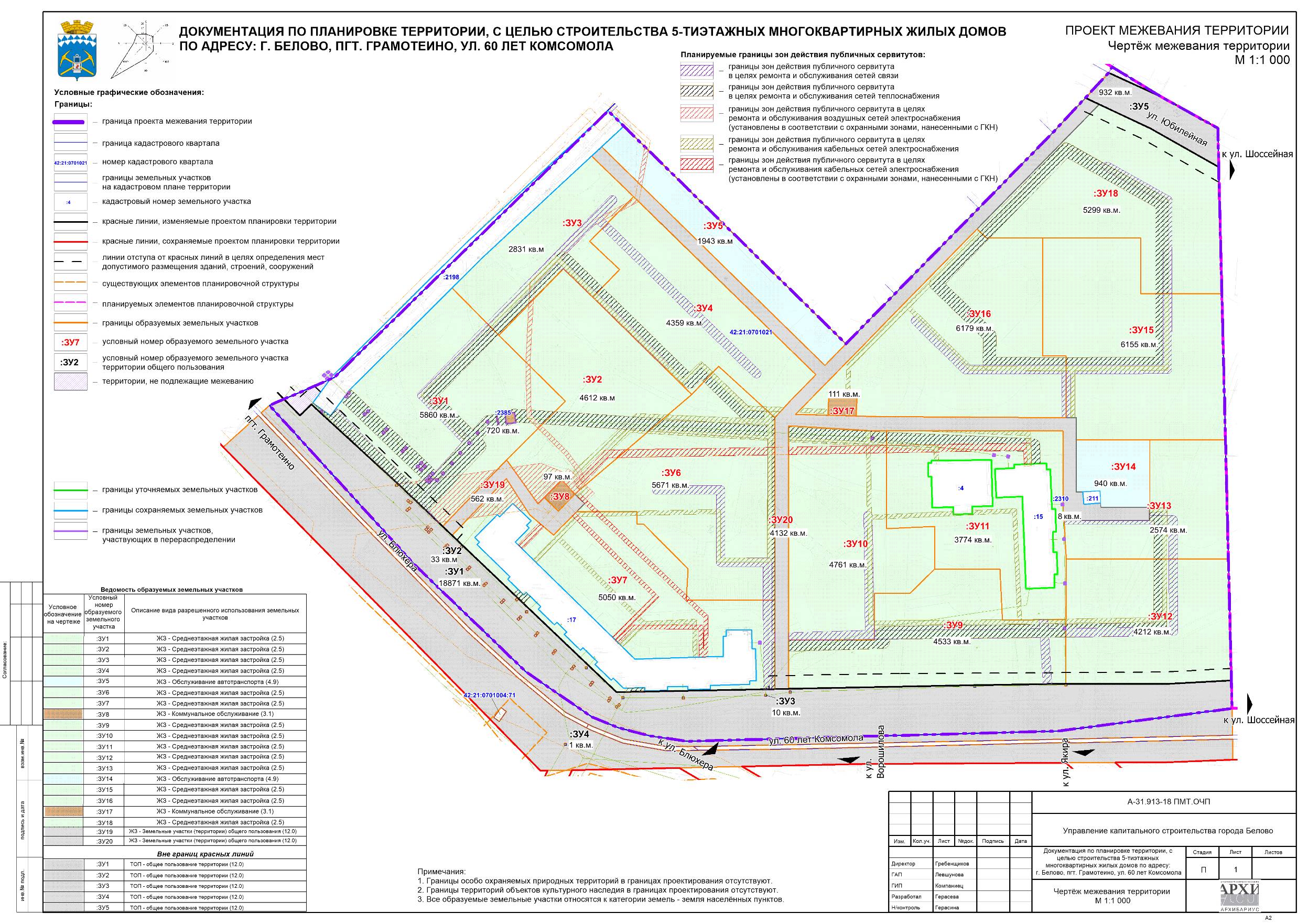 Чертеж по обоснованию межевания территории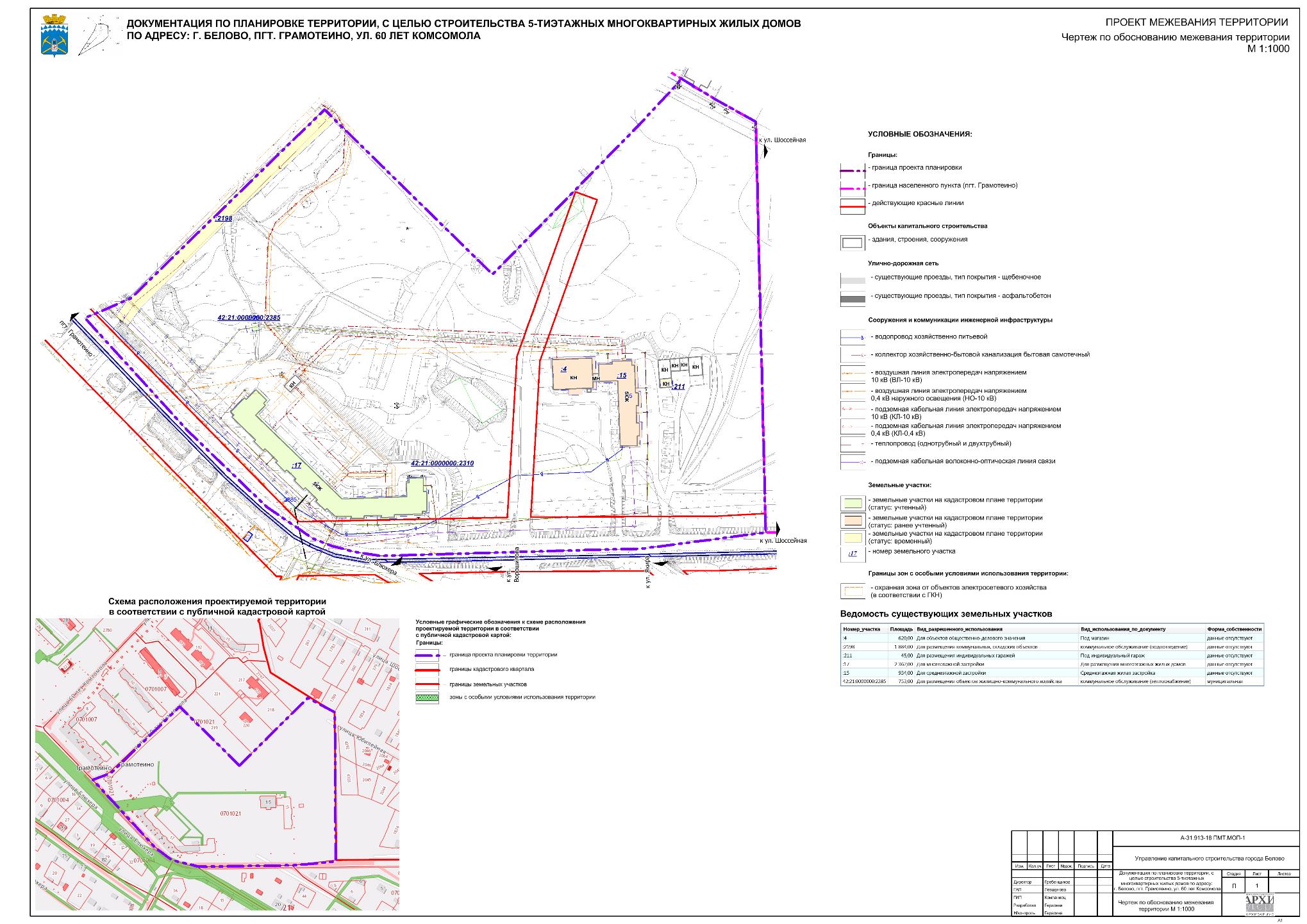 3. Основные технико–экономические показатели4. Ведомость координат проекта межевания:ЗУ1, ЗУ2…., ЗУn – условный номер вновь образуемого участка в соответствии с чертежом межевания;№1, 2….,нn – номера характерных точек границ образуемых земельных участков и их частей.Таблицы координат характерных точек границ образуемых земельных участков№НаименованиеШифрМасштабПроект планировки территорииПроект планировки территорииПроект планировки территорииОсновная часть проектаОсновная часть проектаОсновная часть проектаЧертеж планировки территории. План красных линий и разбивочный чертеж красных линий А-31.913-18 ППТ.ОЧП-11:1 000Текстовая частьПоложение о характеристиках планируемого развития территории, о характеристиках объектов капитального строительстваТом I А-31.913-18 ППТ.ППоложения об очередности планируемого развития территорииТом I А-31.913-18 ППТ.ПМатериалы по обоснованию проектаМатериалы по обоснованию проектаМатериалы по обоснованию проектаКарта (фрагмент карты) планировочной структуры территории городского округа с отображением границ элементов планировочной структуры А-31.913-18 ППТ.МОП-11:10 000Схема организации движения транспорта (включая транспорт общего пользования) и пешеходов, схема организации улично-дорожной сети А-31.913-18 ППТ.МОП-21:1 000Схема границ территорий объектов культурного наследия. Схема границ зон с особыми условиями использования территории А-31.913-18 ППТ.МОП-31:1 000Схема, отображающая местоположение существующих объектов капитального строительства А-31.913-18 ППТ.МОП-41:1 000Вариант планировочного решения застройки территории А-31.913-18 ППТ.МОП-51:1 000Схема вертикальной планировки, инженерной подготовки территории и инженерной защиты территории А-31.913-18 ППТ.МОП-61:1 000Иные материалы для обоснования положений о планировке территории:Схема инженерного обеспечения территории А-31.913-18 ППТ.МОП-71:1 000Поперечные профилиА-31.913-18 ППТ.МОП-81:200Схема мероприятий по предупреждению чрезвычайных ситуаций и мероприятий гражданской обороныА-31.913-18 ППТ.МОП-91:1 000Предложение по изменению территориальных зонА-31.913-18 ППТ.МОП-101:10 000Текстовая частьТом II А-31.913-18 ППТ.ТЧРезультаты инженерных изысканийТом III А-31.913-18 РИЗПроект межевания территорииПроект межевания территорииПроект межевания территорииОсновная часть проектаОсновная часть проектаОсновная часть проектаТекстовая частьТом IVА-31.913-18 ПМТ.ТЧЧертеж межевания территорииА-31.913-18 ПМТ.ОЧП-11:1 000Материалы по обоснованию проектаМатериалы по обоснованию проектаМатериалы по обоснованию проектаЧертеж по обоснованию межевания территорииА-31.913-18 ПМТ.МОП-11:1 000Директор, главный архитектор ООО «Архивариус», канд. арх., доц., член САР РФК.Н. ГребенщиковРуководитель архитектурно-планировочной мастерской №1, ГАПЕ.С. ЛевшуноваРуководитель архитектурно-планировочной мастерской №2, ГАПА.С. КомпаниецАрхитекторыД.С. ГерасеваД.Р. КаримоваА.С. МунасоваД.Г. БоровскаяД.А. АрефьевИнженеры-проектировщикиВ.В. ГерасинаВ.Г. ГавриловаИнженеры-градостроителиП.В. ГинтерА.И. КрасноперовЮ.В. КузьминаА.О. ЯкубоваГ.А. ЧистоступовА.С. ВолковаКадастровые инженерыА.А. ЛобановаР.М. МухатметгалинИнженеры технического отделаТ.Ю. Данилейко№ п/пКадастровый номер земельного участкаМестоположениеРазрешенное использованиеФорма собственностиОбщая площадь земельного участка (кв.м)СтатусОбъект капитального строительствакадастровый квартал 42:21:0701021 КПТ («25» июня 2018 г. №4200/ИСХ/18-437006)кадастровый квартал 42:21:0701021 КПТ («25» июня 2018 г. №4200/ИСХ/18-437006)кадастровый квартал 42:21:0701021 КПТ («25» июня 2018 г. №4200/ИСХ/18-437006)кадастровый квартал 42:21:0701021 КПТ («25» июня 2018 г. №4200/ИСХ/18-437006)кадастровый квартал 42:21:0701021 КПТ («25» июня 2018 г. №4200/ИСХ/18-437006)кадастровый квартал 42:21:0701021 КПТ («25» июня 2018 г. №4200/ИСХ/18-437006)кадастровый квартал 42:21:0701021 КПТ («25» июня 2018 г. №4200/ИСХ/18-437006)кадастровый квартал 42:21:0701021 КПТ («25» июня 2018 г. №4200/ИСХ/18-437006)142:21:0701021:4Кемеровская область, г.Белово, пгт Грамотеино, ул 60 лет Комсомола, д 15 Под магазин-620 кв. мРанее учтенный-242:21:0701021:15Кемеровская область, г.Белово, пгт Грамотеино, ул 60 лет Комсомола, д 15 Среднеэтажная жилая застройка  -934 кв. мРанее учтенный-342:21:0701021:17Кемеровская область, г.Белово, пгт Грамотеино, ул 60 лет Комсомола, д 4 Для размещения многоэтажных жилых домов-2362 кв. мУчтенный-442:21:0701021:211Кемеровская область, г.Белово, пгт Грамотеино, гаражный массив "ул. 60 лет Комсомола 15", блок № 1, строение № 7Под индивидуальный гараж-45 кв. мВременный-542:21:0000000:2198Кемеровская область, Беловский городской округ, пгт. Грамотеино, ул. 60 лет Комсомола, группа жилых домов №10, 12, 13, 14, 14акоммунальное обслуживание (водоотведение)-1884 кв. мВременный-642:21:0000000:2385Российская Федерация, Кемеровская область, Беловский городской округ, пгт. Грамотеинокоммунальное обслуживание (теплоснабжение)-753 кв. мУчтенный-742:21:0701021:219Кемеровская область, Беловский городской округ, пгт. Грамотеино, ул. 60 лет Комсомола, д. 10  среднеэтажная жилая застройкаСобственность публично-правовых образований5302  кв. мУчтенный-8 42:21:0701021:220 Кемеровская область, Беловский городской округ, пгт. Грамотеино, ул. 60 лет Комсомола, д. 13среднеэтажная жилая застройкаСобственность публично-правовых образований4670 кв. м УчтенныйТип:Здание  42:21:0701021:275 Российская Федерация, Кемеровская обл, Беловский городской округ, пгт Грамотеино, ул 60 лет Комсомола, д 139 42:21:0701021:218 Кемеровская область, г.Белово, пгт. Грамотеино, ул. 60 лет Комсомола, 14а  Среднеэтажная жилая застройкаСобственность публично-правовых образований3024 кв. м Учтенный1042:21:0701021:217Кемеровская область, г.Белово, пгт Грамотеино, ул. 60 лет Комсомола, №№ 10, 12, 13, 14, 14асреднеэтажная жилая застройка-4097 кв. мУчтенныйТип:Здание  42:21:0701021:222 Российская Федерация, Кемеровская обл, Беловский городской округ, пгт Грамотеино, ул 60 лет Комсомола, д 1411 42:21:0000000:2197 Кемеровская область, Беловский городской округ, пгт. Грамотеино, ул. 60 лет Комсомола, группа жилых домов № 10, 12, 13, 14, 14акоммунальное обслуживание (теплотрасса)-1833 кв. мВременный-1242:21:0000000:2310Российская Федерация, Кемеровская область, Беловский городской округ, пгт Грамотеино, ул. 60 лет Комсомолакоммунальное обслуживание (сеть канализационная)-18 кв. мУчтенный-кадастровый квартал 42:21:0701004 КПТ «22» июня 2018 г. № 4200/ИСХ/18-435622кадастровый квартал 42:21:0701004 КПТ «22» июня 2018 г. № 4200/ИСХ/18-435622кадастровый квартал 42:21:0701004 КПТ «22» июня 2018 г. № 4200/ИСХ/18-435622кадастровый квартал 42:21:0701004 КПТ «22» июня 2018 г. № 4200/ИСХ/18-435622кадастровый квартал 42:21:0701004 КПТ «22» июня 2018 г. № 4200/ИСХ/18-435622кадастровый квартал 42:21:0701004 КПТ «22» июня 2018 г. № 4200/ИСХ/18-435622кадастровый квартал 42:21:0701004 КПТ «22» июня 2018 г. № 4200/ИСХ/18-435622кадастровый квартал 42:21:0701004 КПТ «22» июня 2018 г. № 4200/ИСХ/18-435622142:21:0000000:817Кемеровская обл, г.Белово и Беловский район, от КНС очистных сооружений с. Старопестерево до КК-149 вдоль автодороги с. Старопестерево- пгт ГрамотеиноПод строительство напорного коллектора хозбытовых стоков с. Старопестерево-1436 кв.мВременный-2-----УчтенныйТип: сооружение42:21:0000000:1519Кемеровская обл, г Белово, от кольцевой развязки до ул Якира3 42:21:0701004:71 Кемеровская область, г. Белово, ул. Блюхера, 86Коммунальное обслуживание-17 кв.мВременный-442:21:0000000:2286Российская Федерация, Кемеровская область, Беловский городской округ, пгт Грамотеино, ул. Блюхера - ул. Ворошиловакоммунальное обслуживание (сеть канализационная)-22 кв.мУчтенный-№ объекта ОбъектSк, м2Sнорм.к, м2Проектное решение, м2СохраняемыеСохраняемыеСохраняемыеСохраняемыеСохраняемыеЗУ:15:ЗУ11Среднеэтажный жилой дом26911776934+3774ЗУ:17:ЗУ7Среднеэтажный жилой дом7073,546682362+5050ПланируемыеПланируемыеПланируемыеПланируемыеПланируемые:ЗУ1Среднеэтажный жилой дом325021455860:ЗУ2Среднеэтажный жилой дом260017164612:ЗУ3Среднеэтажный жилой дом260017162831:ЗУ4Среднеэтажный жилой дом390025744359:ЗУ6Среднеэтажный жилой дом292519305671:ЗУ10Среднеэтажный жилой дом260017164220:ЗУ9Среднеэтажный жилой дом260017164533:ЗУ12Среднеэтажный жилой дом292519304212:ЗУ13Среднеэтажный жилой дом195012872574:ЗУ16Среднеэтажный жилой дом325021456179:ЗУ15Среднеэтажный жилой дом292519306155:ЗУ18Среднеэтажный жилой дом292519305299№ОбъектЕдиница измеренияНормативный показательРасчетная величина, м2Проектное решение, м2СохраняемыеСохраняемыеСохраняемыеСохраняемыеСохраняемыеСохраняемыеЗУ:4Объект торговликв.м. торговой площади0,08 га на 100 кв.м. торговой площади (Sторг=495кв.м)3960620+В составе :ЗУ11ПланируемыеПланируемыеПланируемыеПланируемыеПланируемыеПланируемые-Объект социального обслуживаниясотрудникне установлено-В составе :ЗУ16№ объекта ОбъектПлощадь з.у.,кв.мПлощадь застройки,кв.мSуч. (min коэф-т застройки)Sуч.max коэф-т застройкиПроектное решение,кв.мЖилые зданияЖилые зданияЖилые зданияЖилые зданияЖилые зданияЖилые зданияЖилые зданияСохраняемыеСохраняемыеСохраняемыеСохраняемыеСохраняемыеСохраняемыеСохраняемыеЗУ:15:ЗУ11Среднеэтажный жилой дом934+3774769не установлен1922934+3774ЗУ:17:ЗУ7Среднеэтажный жилой дом2362+50502021не установлен50522362+5050ПланируемыеПланируемыеПланируемыеПланируемыеПланируемыеПланируемыеПланируемые:ЗУ1Среднеэтажный жилой дом58351000не установлен25005860:ЗУ2Среднеэтажный жилой дом4612800не установлен20004612:ЗУ3Среднеэтажный жилой дом2831800не установлен20002831:ЗУ4Среднеэтажный жилой дом43591200не установлен30004359:ЗУ6Среднеэтажный жилой дом5671900не установлен22505671:ЗУ10Среднеэтажный жилой дом4220800не установлен20004220:ЗУ9Среднеэтажный жилой дом4440800не установлен20004533:ЗУ12Среднеэтажный жилой дом4269900не установлен22504212:ЗУ13Среднеэтажный жилой дом2574600не установлен15002574:ЗУ16Среднеэтажный жилой дом61791000не установлен25006179:ЗУ15Среднеэтажный жилой дом6156900не установлен22506155:ЗУ18Среднеэтажный жилой дом5299900не установлен22505299Общественные зданияОбщественные зданияОбщественные зданияОбщественные зданияОбщественные зданияОбщественные зданияОбщественные зданияСохраняемыеСохраняемыеСохраняемыеСохраняемыеСохраняемыеСохраняемыеСохраняемыеЗУ:4Объект торговли620489не установлен815620+В составе :ЗУ11ПланируемыеПланируемыеПланируемыеПланируемыеПланируемыеПланируемыеПланируемые-Объект социального обслуживания-500не установлен833В составе :ЗУ16№Кадастровый номерАдресПлощадь, м2Возможный способ образования№Кадастровый номерАдресПлощадь, м2Возможный способ образованияОбразуемые земельные участкиОбразуемые земельные участкиОбразуемые земельные участкиОбразуемые земельные участкиОбразуемые земельные участки:ЗУ1-Кемеровская обл., Беловский ГО, пгт.Грамотеино5860Образуемый новый:ЗУ2-Кемеровская обл., Беловский ГО, пгт.Грамотеино4612Образуемый новый:ЗУ3-Кемеровская обл., Беловский ГО, пгт.Грамотеино2834Образуемый новый:ЗУ4-Кемеровская обл., Беловский ГО, пгт.Грамотеино4359Образуемый новый:ЗУ5-Кемеровская обл., Беловский ГО, пгт.Грамотеино1943Образуемый новый:ЗУ6-Кемеровская обл., Беловский ГО, пгт.Грамотеино5671Образуемый новый:ЗУ7-Кемеровская обл., Беловский ГО, пгт.Грамотеино5050Образуемый новый:ЗУ8-Кемеровская обл., Беловский ГО, пгт.Грамотеино97Образуемый новый:ЗУ9-Кемеровская обл., Беловский ГО, пгт.Грамотеино4533Образуемый новый:ЗУ10-Кемеровская обл., Беловский ГО, пгт.Грамотеино4220Образуемый новый:ЗУ11-Кемеровская обл., Беловский ГО, пгт.Грамотеино3774Образуемый новый:ЗУ12-Кемеровская обл., Беловский ГО, пгт.Грамотеино4212Образуемый новый:ЗУ13-Кемеровская обл., Беловский ГО, пгт.Грамотеино2574Образуемый новый:ЗУ14-Кемеровская обл., Беловский ГО, пгт.Грамотеино940Образуемый новый:ЗУ15-Кемеровская обл., Беловский ГО, пгт.Грамотеино6155Образуемый новый:ЗУ16-Кемеровская обл., Беловский ГО, пгт.Грамотеино6179Образуемый новый:ЗУ17-Кемеровская обл., Беловский ГО, пгт.Грамотеино111Образуемый новый:ЗУ18-Кемеровская обл., Беловский ГО, пгт.Грамотеино5299Образуемый новыйЗУ:2310 42:21:0000000:2310Кемеровская обл., Беловский ГО, пгт.Грамотеино6РазделЗУ:238542:21:0000000:2385 Кемеровская обл., Беловский ГО, пгт.Грамотеино, ул.721РазделЗУ:228642:21:0000000:2286Кемеровская обл., Беловский ГО, пгт.Грамотеино, ул.21Раздел№ Кадастровый номерАдресПлощадь, м2Возможный способ образования№ Кадастровый номерАдресПлощадь, м2Возможный способ образованияВ границах красных линий, на территории жилых районов (микрорайонов)В границах красных линий, на территории жилых районов (микрорайонов)В границах красных линий, на территории жилых районов (микрорайонов)В границах красных линий, на территории жилых районов (микрорайонов)В границах красных линий, на территории жилых районов (микрорайонов)Образуемые земельные участкиОбразуемые земельные участкиОбразуемые земельные участкиОбразуемые земельные участкиОбразуемые земельные участки:ЗУ19-Кемеровская обл., Беловский ГО, пгт.Грамотеино562Образуемый новый:ЗУ20-Кемеровская обл., Беловский ГО, пгт.Грамотеино4 132Образуемый новыйВне границ красных линий, на территории общего пользованияВне границ красных линий, на территории общего пользованияВне границ красных линий, на территории общего пользованияВне границ красных линий, на территории общего пользованияВне границ красных линий, на территории общего пользованияИзменяемые земельные участкиИзменяемые земельные участкиИзменяемые земельные участкиИзменяемые земельные участкиИзменяемые земельные участки:ЗУ1-Кемеровская обл., Беловский ГО, пгт.Грамотеино18 871Образуемый новый:ЗУ2-Кемеровская обл., Беловский ГО, пгт.Грамотеино33Раздел:ЗУ3-Кемеровская обл., Беловский ГО, пгт.Грамотеино10Раздел:ЗУ442:21:0000000:2286Кемеровская обл., Беловский ГО, пгт.Грамотеино1Раздел:ЗУ5-Кемеровская обл., Беловский ГО, пгт.Грамотеино932Образуемый новыйУсловный номер земельного участкаВид разрешенного использования земельных участков:ЗУ1-:ЗУ4, :ЗУ6 - :ЗУ7, :ЗУ9-:ЗУ13, :ЗУ15-:ЗУ16, :ЗУ18Ж3 – Среднеэтажная жилая застройка (2.5):ЗУ8, :ЗУ17, ЗУ:2286, ЗУ:2385, ЗУ:2310Ж3 – Коммунальное обслуживание (3.1):ЗУ5, :ЗУ14Ж3 – Обслуживание автотранспорта (4.9):ЗУ19, :ЗУ20Ж3 – Земельные участки (территории) общего пользования (12.0)Вне границ красных линийВне границ красных линий:ЗУ1, :ЗУ2, :ЗУ3, :ЗУ4, :ЗУ5 ТОП – Общее пользование территории (12.0)№ п/пПоказателиЕдиница измеренияСовременное состояние на 2018 г.Расчетный срок1Площадь проектируемой территории, всегога9,009,002Территория, подлежащая межеванию - всегога10,1610,162.1Участков жилых зон, в т.ч.:га9,437,442.1- среднеэтажная жилая застройка-"-0,336,592.1- обслуживание автотранспорта-"-0,0050,292.1- коммунальное обслуживание-"-0,080,092.1- земельные участки (территории) общего пользования (в границах красных линий)-"-0,00,472.2Земельные участки (территории) общего пользования (вне границ красных линий)га0,01,993Участков на кадастровом плане территории, учтенных в ЕГРН (не изменяемые проектом межевания)га0,730,734Территории, не подлежащие межеваниюга0,00,0:ЗУ1:ЗУ2:ЗУ3:ЗУ4:ЗУ5:ЗУ6:ЗУ7:ЗУ8:ЗУ9:ЗУ10:ЗУ11:ЗУ12:ЗУ13:ЗУ14:ЗУ15:ЗУ16:ЗУ17:ЗУ18:ЗУ19:ЗУ20:ЗУ1:ЗУ2:ЗУ3:ЗУ4:ЗУ542:21:0701021:238542:21:0000000:231042:21:0000000:2286